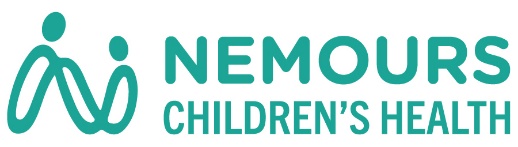 Cardiac Post-Op BootcampAssociate Name: _________________________________________________ Date: ________________TIMECONTENTPRESENTERLOCATION0800 – 1030Didactic Learning (30 mins each)Cardiac Output & Mixed Venous oxygenationEtiometryPost op guidelines & Room configurationDelayed Sternal ClosureLauraSannaLauraLauraConference Room C1030-1130Skills Stations 1 (10min each)Push/Pull Emergency MedsProcedural line set upDouble pumpingStripping chest tubesCode NarratorLauraConference Room C1130-1145BREAKBREAKBREAK1145-1230Simulation (20 mins)OR handoff and initial stabilizationPost-op complicationSim LabDelta/plus